BeszámolóLakhatasi, esélyegyenlőségi és társadalmi kapcsolatok referensVigh Patricia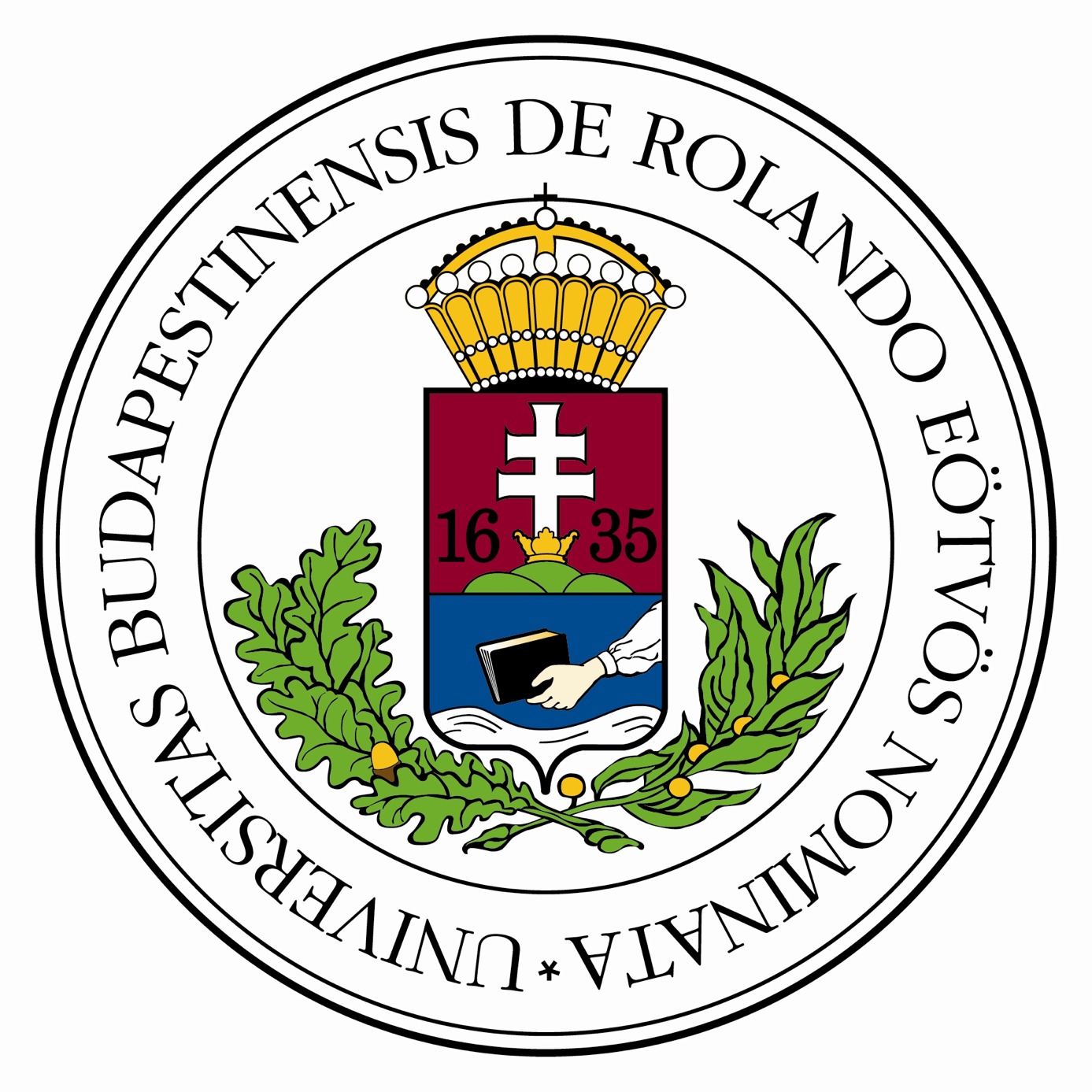 A vizsgaidőszakban teljesítettem sikeresen a vizsgáimat.Decemberben igyekeztem az EHÖK Adománygyűjtést eljuttatni a hallgatókhoz. Nagy sajnálatomra a Karon tanulók számához képest elég kevés adomány gyűlt össze, de minden el lett jutattva a Cseppkő Gyermekotthonba.Decemberben részt vettem a gólyatáboros munkacsoport megbeszélésein és meglátásiammal igyekeztem segíteni a munkát. Részt vettem az elmúl időszakban 2 Esélyegyenlőségi Bizottsági ülésen, ahol a következő előadás részleteit tárgyaltuk. Az eseményt már láthatjátok is Facebook-on. https://www.facebook.com/events/151952128801919??ti=iaJanuárban a KÖB ülésen elfogadtuk a tavaszi félév ösztöndíjkiírásait.Tóth Bálinttal forgattunk videókat Tisztségviselőkkel.Illetve a Kollégiumi jelentkezéssel kapcsolatos, hozzám érkezett kérdésekben igyekeztem segíteni a hallgatókat. Köszönöm, hogy elolvastad a beszámolómat!Bármi kérdésed van, fordulj hozzám bizalommal!Vigh PatrciciaELTE TTK HÖK